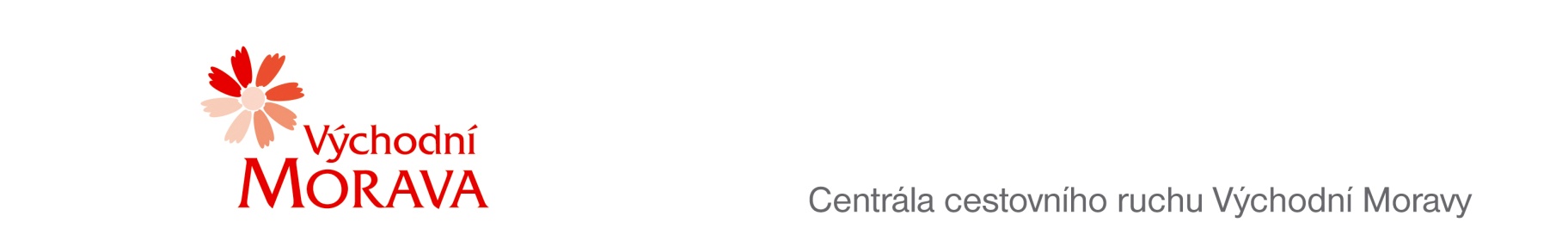 NAŠE ZNAČKA:	CCR016_2020-01VYŘIZUJE:	Lenka KučerováTEL.:		XXXXXXXXXXXXXXXXXXXXXXE-MAIL:		XXXXXXXXXXXXXXXXXXXXXXZLÍN DNE:	12.3.2020Objednávka č. CCR016_2020-01Objednáváme u Vás podle platných zákonných směrnic o odběru, dodávce zboží a službách následující:Plnění v rámci propagačního balíčku pro zahraniční trh - Rakousko:PR článek a inzerce v cestovním časopise REISEN MAGAZIN (1 strana; téma dle domluvy, co-branding v placené inzerci)Redakční článek v cestovním časopise REISEN MAGAZIN2-hodinový radio pořad na stanici Radio Arabella (1/2 pořadu společně s dalším krajem)PPC kampaň – placené posty na Facebooku1 tisková zpráva1 tematický newsletter na HKT3 posty na FCBPříspěvky na CzechTourism webu v podsekci Rakousko – v sekci rakouské B2B na www.czechtourism.comDohodnutá cena celkem:	50.000,- Kč bez DPH 
Termín dodání: 		do října 2020Fakturační údaje:	Centrála cestovního ruchu Východní Moravy, o.p.s.			J. A. Bati 5520, 761 90 Zlín			IČ: 27744485Bankovní spojení: Česká spořitelna, a.s.Číslo účtu: XXXXXXXXXXXXXXXXXXXXXX			Nejsme plátci DPH.S pozdravem……………………………………………….Mgr. Petra Psotková ředitelka